 Ek.9.1: 27.11.2020/07-09 gün ve sayılı Senato kararı ekidir.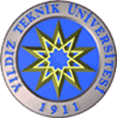 Yıldız Teknik ÜniversitesiÖnceki Öğrenmenin Tanınmasına İlişkin Yönerge(09.11.2017/07-34 gün ve sayılı Senato kararında kabul edilmiştir.)Amaç MADDE 1 - (1) Bu yönergenin amacı, öğrencilerin bir yükseköğretim kurumu dışında edindikleri kazanımların tanınması, kredilendirilmesi ve intibakı için uyulması gereken esasları belirlemektir. Kapsam MADDE 2 - (1) Bu yönerge Yıldız Teknik Üniversitesi’ne kayıt yaptırmış öğrencilerin; a) Özel ilgi ile kazanılmış bilgi, beceri ve yetkinliklerinin muafiyet sınavları yolu ile tanınması, b) İş yeri deneyimlerinin portfolyo hazırlama ve muafiyet sınavları suretiyle tanınması, c) Akredite olmuş kuruluşlardan aldıkları sertifikaların tanınması ve intibaklarına ilişkin esasları kapsar. Dayanak MADDE 3 - (1) Bu yönerge, 2547 Sayılı Yükseköğretim Kanunu’nun 44 üncü maddesinin b fıkrasına dayanılarak hazırlanmıştır.Genel hükümler MADDE 4- (1) Önceki öğrenmenin tanınmasına ilişkin başvuru ve değerlendirme işlemleri, YTÜ Akademik Takviminde belirtilen tarihler içerisinde yapılır. (06.12.2018 tarih ve 2018/07-10 sayılı Senato kararı ile değişiklik yapılmıştır.)(2) Geç başvuru ve postadaki gecikmeler kabul edilmez. Fotokopi, faks, onaysız belge ve eksik belge olması durumlarında başvuru işleme alınmaz. (3) Başvurular, Fakülte ve Yüksekokullarda ilgili Bölüm Başkanlıklarına; Enstitülerde ise Anabilim Dalı Başkanlıklarına yapılır. Başvuruların değerlendirilmesi için her birimde en az üç öğretim üyesinden oluşan Önceden Kazanılmış Yeterliliklerin Tanınması Komisyonu kurulur. Bu komisyon iki yıl sürelidir. Süre bitiminde aynı üyelerden veya farklı üyelerde yeni bir komisyon kurulur.(4) Yapılan başvurular sonucunda, önceden kazanılmış yeterliliklerin tanınması kapsamında hangi derslerden yeterlilik sınavı açılıp açılmayacağı ders koordinatörünün önerisi ve Önceden Kazanılmış Yeterliliklerin Tanınması Komisyonunun raporu eşliğinde bölüm/ enstitü kurulu görüşü ile ilgili Yönetim Kurulu tarafından karara bağlanır. Önceden kazanılmış yeterliliklerin tanınması sureti ile laboratuvar, atölye, tez, bitirme çalışması, yönlendirilmiş çalışma, tasarım ve proje gibi dersler için tanınma başvurusu kabul edilmez. (5) Bu yönergenin Madde 2’de bahsi geçen tanımlara uygun olarak toplamda en çok 18 kredilik ders tanınabilir. (6) Yeterlilik değerlendirmesinde başarılı olmak için, Yıldız Teknik Üniversitesinin ilgili yönetmelik hükümlerine göre başarılı olma şartı aranır. Başarılı olunan dersler harf notuna göre değerlendirilerek ortalamaya katılır(7) Tanınma sonuçlarına itiraz süresi, ilanı müteakip üç iş günüdür. İtiraz, en geç 3 iş günü içinde sonuçlandırılır.(8) Öğrencinin kayıtlı olduğu program/bölümden veya yaz okulu/özel öğrenci yoluyla yurtiçi/yurtdışı Yüksek Öğretim Kurumlarından alarak başarısız olduğu dersler, bu yönerge kapsamında değerlendirilmez. (11.07.2019/04-03 gün ve sayılı Senato kararı ile ekleme yapılmıştır.)Özel ilgi ile edinilmiş kazanımların muafiyet sınavları yoluyla tanınması MADDE 5- (1) Öğrenci sertifikalandırılamamış veya belgelendirilememiş, kendi özel gayreti ile edindiği kazanımlar için, Akademik Takvimde belirtilen tarihlerde yapılacak muafiyet sınavlarına başvurabilir. (06.12.2018 tarih ve 2018/07-10 sayılı Senato kararı ile değişiklik yapılmıştır.)(2) Hangi derslerden muafiyet sınavları açılacağı, başvuru dilekçelerine göre ders koordinatörünün önerisi ve Önceden Kazanılmış Yeterliliklerin Tanınması Komisyonunun raporu eşliğinde bölüm/ enstitü kurulu görüşü ile ilgili Yönetim Kurulu tarafından karara bağlanır ve sınav tarihinden en az iki iş günü önce durum ilan edilir. (3) Madde 4’teki kredi sınırının dışında kalmak üzere Temel Bilgisayar Bilimleri, Bilgisayar kullanımı, Teknik İngilizce, İş Hayatı için İngilizce, Temel Bilgi Teknolojisi Kullanımı, İş Sağlığı ve Güvenliği v.b. dersler için üniversite genelinde veya Fakülte/Bölüm bazında dersi veren ilgili Bölüm Başkanlığı tarafından muafiyet sınavı yapılabilir (27.11.2020 tarih ve 2020/07-09 sayılı Senato kararı ile değişiklik yapılmıştır.) (4) Muafiyet sınavları yazılı olarak veya elektronik ortamda yapılabileceği gibi, dersin özelliğine göre başka ölçme yöntemleri kullanılarak da yürütülebilir.  (06.12.2018 tarih ve 2018/07-10 sayılı Senato kararı ile eklenmiştir.)(5) Muafiyet sınavlarının başarı değerlendirmesinde başarı notları aşağıdaki tabloya göre değerlendirilir. (06.12.2018 tarih ve 2018/07-10 sayılı Senato kararı ile eklenmiştir.)Not: Sınav sonucuna göre; Yüzlük Başarı Notu, 50’nin altında kalan notlar değerlendirmeye alınmaz.(6) Sınavların yürütülmesinde Yıldız Teknik Üniversitesinin ilgili yönetmelik hükümleri uygulanır. (06.12.2018 tarih ve 2018/07-10 sayılı Senato kararı ile eklenmiştir.)İş yeri deneyimlerinin portfolyo hazırlama ve muafiyet sınavları suretiyle tanınması MADDE 6- (1) Kurumsal yapıdaki iş yerlerinde elde edilen pratik kazanımlar ile iş yerlerinde hizmet içi eğitimler suretiyle elde edilmiş kazanımlar, belgelenmesi halinde tanınma başvurusu için kullanılabilir. (2) Öğrenci, kazanımlar süresince ilgili iş yerinde Sosyal Güvenlik Kurumuna kayıtlı olarak bulunduğunu belgelemeli ve başvurusunda kazanmış olduğu bilgi, beceri ve yetkinlikleri elde ettiği faaliyetleri, çalışma-eğitim süreleri işyerinin en üst yetkilisi tarafından onaylanmış belgeler ile sunmalıdır. (3) Başvuruyu müteakip öğrenciden, kazanımlarının kapsandığı derslerinden muafiyet değerlendirmesi yapılabilmesi için, önceden konusu, alanı ve kapsamı belirlenmiş bir portfolyo hazırlanması istenir ve kendisine ders kayıt haftası dahil edilerek iki hafta süre tanınır. Süre sonunda portfolyosunu teslim eden öğrencinin muafiyet durumu, ders koordinatörünün önerisi ve Önceden Kazanılmış Yeterliliklerin Tanınması Komisyonunun raporu eşliğinde bölüm/ enstitü kurulu görüşü ile ilgili Yönetim Kurulu tarafından karara bağlanır.(4) Alınan hizmet içi eğitimlerin her 40 saati 1 kredi; pratik çalışmalar ile kazanılan yetkinliklerin ve iş yeri uygulamalarının her 50 saati 1 kredi olarak sayılır. Bu şekilde en fazla 6 kredilik dersten muafiyet yapılabilir. (5) Lisans öğrencilerden kayıtlı olduğu bölüm/program alanında son iki yılda SCI - SCI Expanded - SSCI - AHCI indeksli dergilerde yayınlanmış başlıca yazarı olduğu ya da ilk sırada ismi bulunan öğrenciler, bu kazanımlarının tanınması için başvurabilir. Her bir makale 3 kredi olmak üzere bu yol ile en fazla 6 kredilik dersten muafiyet yapılabilir. Belirtilen krediler Madde 4’teki kredi sınırının dışında tutulur. Değerlendirme, Önceden Kazanılmış Yeterliliklerin Tanınması Komisyonunun raporu eşliğinde bölüm kurulu görüşü doğrultusunda ilgili Yönetim Kurulu tarafından karara bağlanır.(6) Diğer yeterlilikler, ilgili birimlerin kurullarında değerlendirilir ve karar verilir.Akredite olmuş-tanınmış sertifika kuruluşlarından alınmış sertifikaların tanınması MADDE 7- (1) Program kazanımları ile örtüşmek kaydı ile hangi sertifikalara ilişkin kazanımların değerlendirileceği ilgili akademik birimin yönetim kurulu kararı ile belirlenir. (2) Bu madde ile tanınacak başta yabancı dil ve bilgisayar kullanım yeterlikleri Madde 4’te belirtilen kredi sınırının dışındadır. (3) Avrupa Bilgisayar Kullanma Lisansı Temel Düzey veya İleri Düzey (European Computer Driving Licence, Basic Level or Advanced Level) Sertifikasına sahip lisans öğrencileri, başvuru süresi içerisinde onaylı sertifikaları ile başvurmaları halinde kendi ders planlarında yer alan dersten muaf edilebilirler. (4) Öğretim dili Türkçe olan programa kesin kaydını yaptıran öğrenci, lisans programı için en az B2 düzeyinde (Avrupa Dil Portfolyosu düzeyi) olduğunu belgenin aslını kayıt sürecinde teslim etmek koşuluyla kayıt yaptırılan programdaki seçmeli/zorunlu yabancı dil derslerinden muaf olabilirler.(5) Öğretim dili kısmen veya tamamen yabancı dilde olan programlara kesin kaydını yaptıran öğrenci ise en az C1 düzeyinde (Avrupa Dil Portfolyosu düzeyi) olduğunu belgenin aslını kayıt sürecinde teslim etmek koşuluyla kayıt yaptırılan programdaki seçmeli/zorunlu yabancı dil derslerinden muaf olabilirler. (6) Bu kapsamdaki muafiyetler, Önceden Kazanılmış Yeterliliklerin Tanınması Komisyonunun raporu eşliğinde bölüm / enstitü kurulu görüşü ile ilgili Yönetim Kurulu tarafından karara bağlanır.Yürürlük MADDE 8- (1) Bu Yönerge, senato tarafından kabul edildikten sonra yürürlüğe girer. Yürütme MADDE 9- (1) Bu Yönerge hükümleri, Yıldız Teknik Üniversitesi Rektörü tarafından yürütülür.Harf Başarı NotuYüzlük Başarı NotuDörtlük Başarı NotuAA90-1004.00BA80-893.50BB70-793.00CB60-692.50CC50-592.00